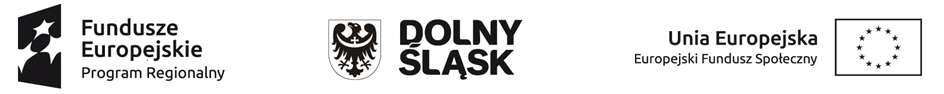 Projekt pn: „ Zaprojektuj Siebie” HARMONOGRAM ZAJĘĆ w PROJEKCIE pn: „ZAPROJEKTUJ SIEBIE” PSYCHOLOG – DAWID KŁAPKOWSKIADRES UL. KWIATOWA 4, 56-320 KROŚNICELUTY 2021DATAZAJĘCIA GRUPOWEZAJĘCIA INDYWIDUALNE01.02.202112 godzin szkoleniowychod 8.00 do 18.0002.02.20216 godzin szkoleniowychod 8.00 do 13.45 – GRUPA  I3 godzin szkolenioweod 14.00 do 16.3003.02.20216 godzin szkoleniowychod 8.00 do 13.45 – GRUPA  II